Тема: «Скоро лето»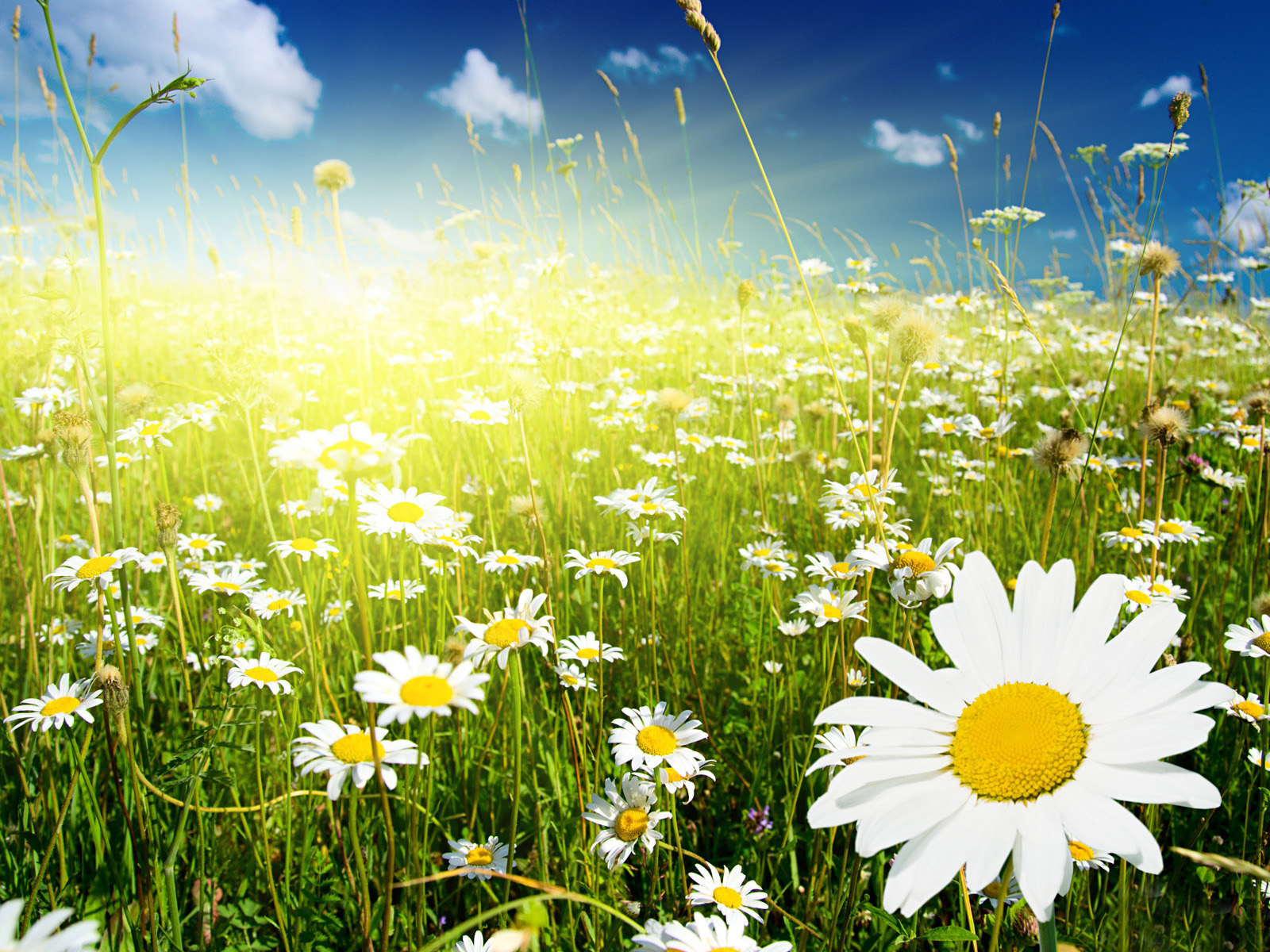 Средняя группаВоспитатель: Черникова Ирина ПавловнаЧитаем и общаемся                      ЛЕТО
- Что ты мне подаришь, лето?
– Много солнечного света!
В небе pадyгy-дyгy! 
И ромашки на лyгy!
– Что ещё подаришь мне?
– Ключ, звенящий в тишине,
Сосны, клёны и дубы, 
Землянику и грибы!
Подарю тебе кyкyшкy,
Чтобы, выйдя на опyшкy,
Ты погpомче кpикнyл ей:
“Погадай мне поскорей!”
И она тебе в ответ, 
Нагадала много лет!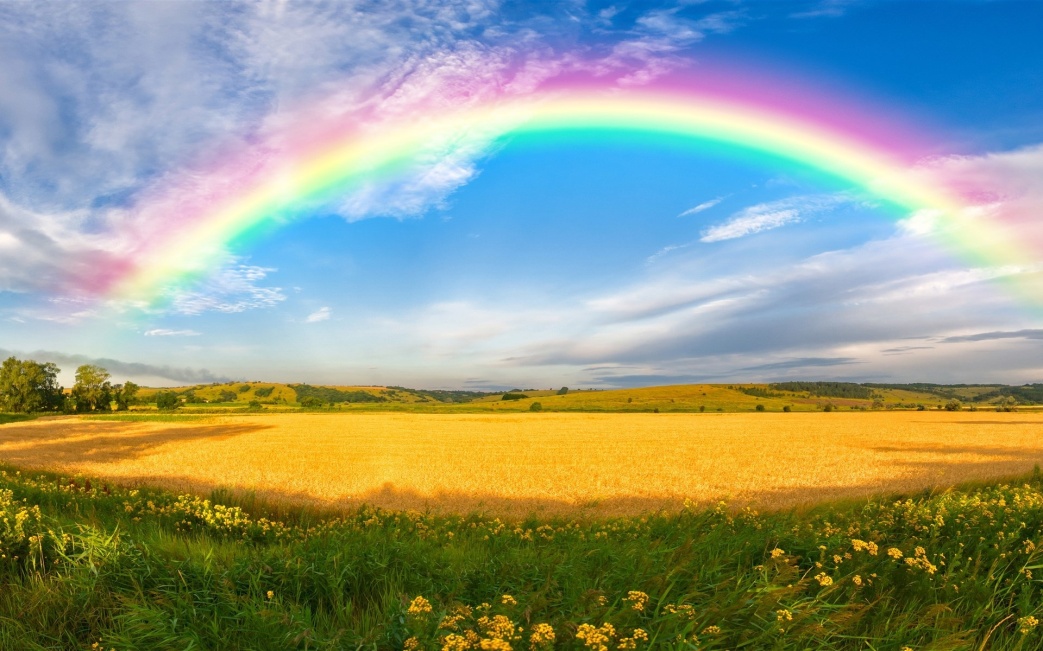 Беседа о лете по вопросам:Рассмотрите картинки и иллюстрации с изображением  природы в летнее время года.Летом стоят самые долгие дни. Ярко светит солнышко. Тепло. Деревья покрылись зеленой листвой. Поют птицы, цветут цветы. В лесу растет много грибов и ягод. Много порхает бабочек, золотистая пчелка собирает мед, Запасливая белка таскает в дупло орехи.
- Назовите отличительные признаки лета.
- Как одеваются люди летом? Почему?
- Кого и что можно увидеть летом в лесу?Развиваем мелкую моторику«Здравствуй, ягода».Здравствуй, полянка большая!Здравствуй, трава-мурава!Здравствуй, ягода лесная!Ты поспела и вкуснаПальцы правой руки здороваются с пальцами левой руки, похлопывая друг друга подушечками.Мы лукошко несемВсю тебя мы соберем.Ладошки соединить, изображая чашечку.Помоем и съедим!!!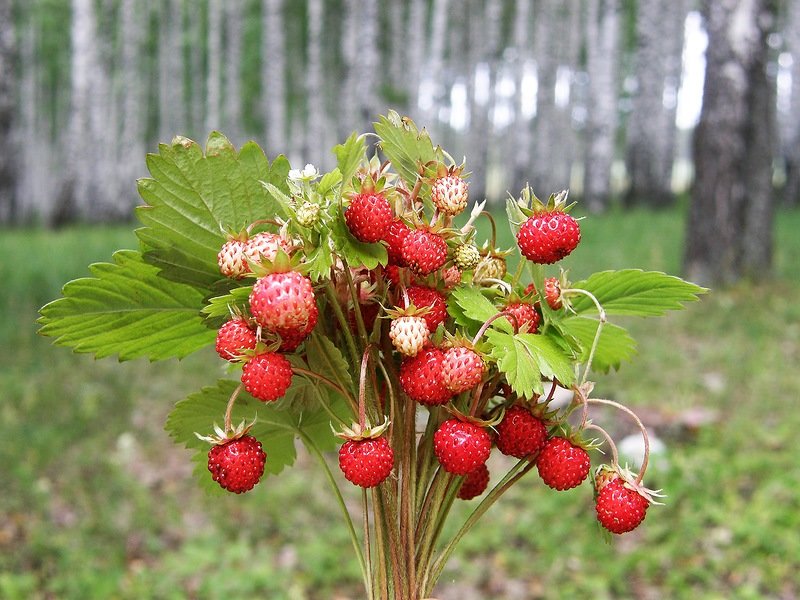 Творческая мастерскаяРисование: «Веточка сирени».Вам понадобятся: ваза с сиренью, репродукция картины П. Кончаловского «Сирень»; бумага для рисования формата А4; гуашь красного, синего, фиолетового, белого, зеленого цветов, палитра, жесткие кисти.Словно гроздья винограда, На кустах цветы цветут,И лиловым своим цветом,Лето в гости к нам зовут!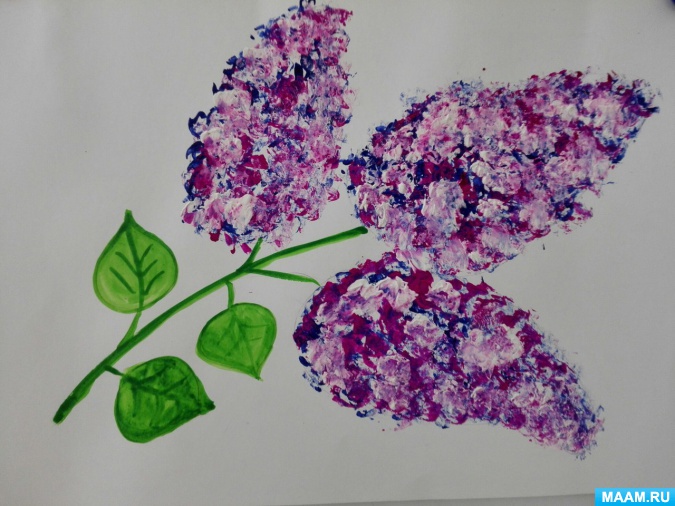 Аппликация: «Одуванчик».Вам понадобятся: готовые бумажные формы – желтые квадраты (разной величины, можно использовать салфетки желтого цвета), полоски зеленого цвета, ножницы, салфетки, клей, кеевая кисть, подставка для кисточки, клеёнка, лист бумаги.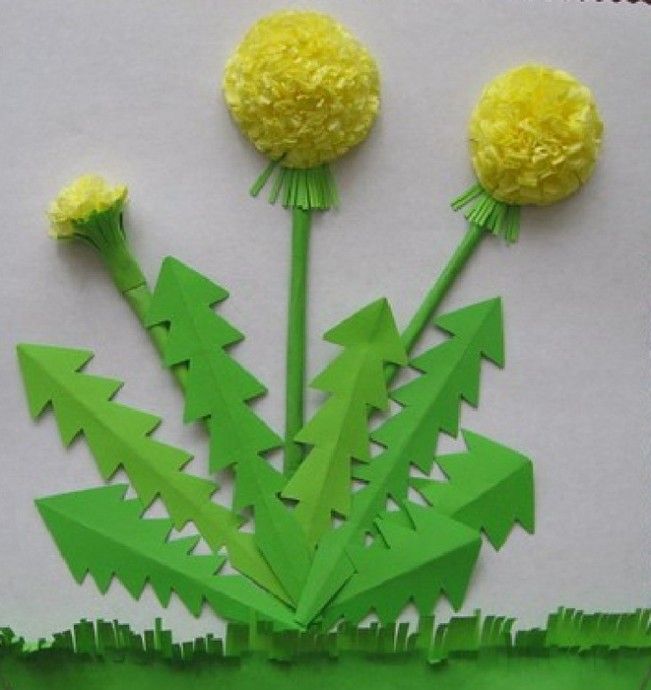 Берем самый большой квадрат и аккуратно ножницами срезаем углы у квадрата, и надрезаем бахрому, поворачивая круг в руке. Так делаем со всеми квадратами.Теперь нужно распушить одуванчик — поднимаем аккуратно каждый слой салфетки и сжимаем, и так слой за слоем.Берем квадраты, складываем пополам, соединяя углы, открываем и разрезаем квадрат по сгибу. У нас получилось два треугольника, это будут листочки одуванчика. Возьмём зеленую широкую полосочку и вырежем тоненькую полосочку стебелек, а из широкой полосочки вырежем травку, надрезая бахрому.Лепка: «Божья коровка».Вам понадобится: картинка с изображением божьи коровки. Готовые цветочки. Пластилин, дощечка.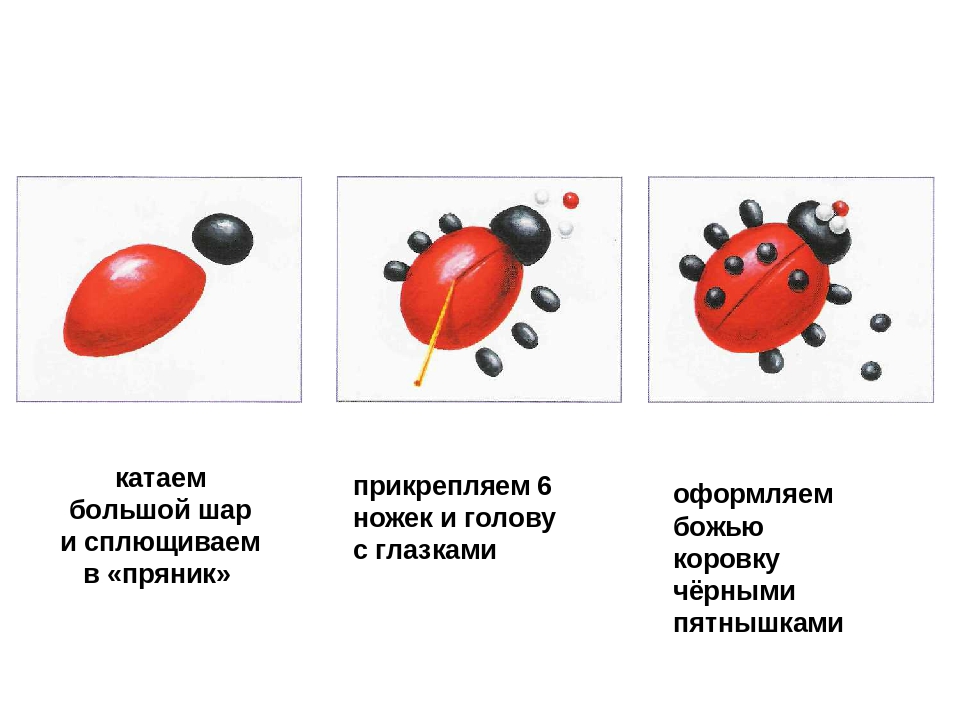 Веселая математика«Внутри и снаружи».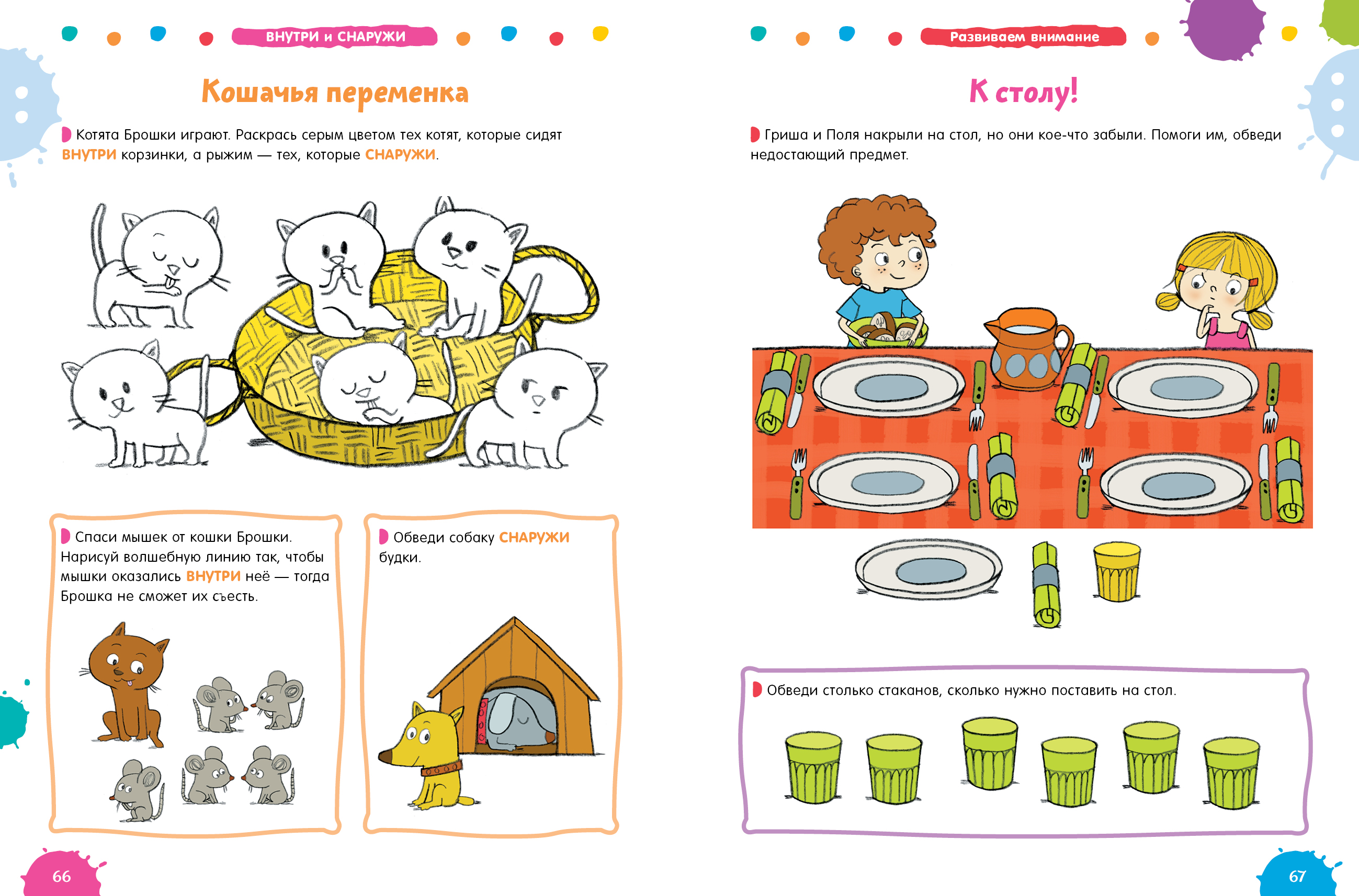 «За стол!»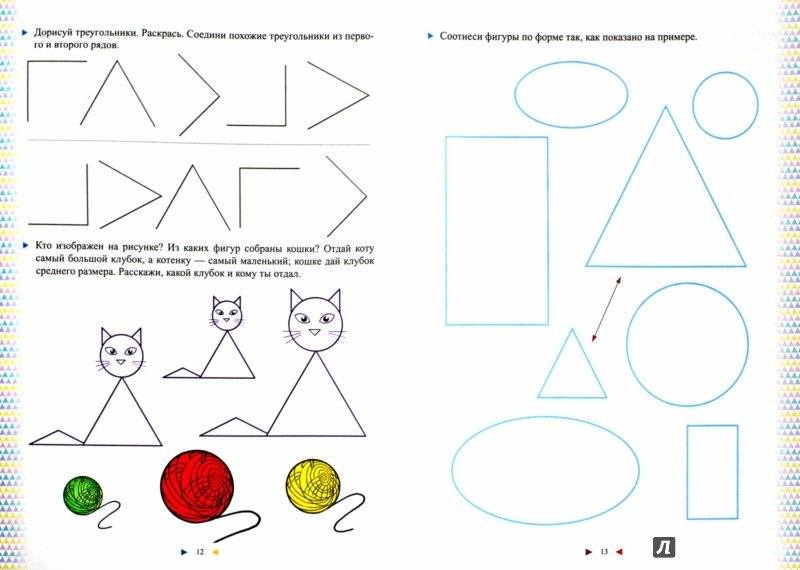 Экспериментируем дома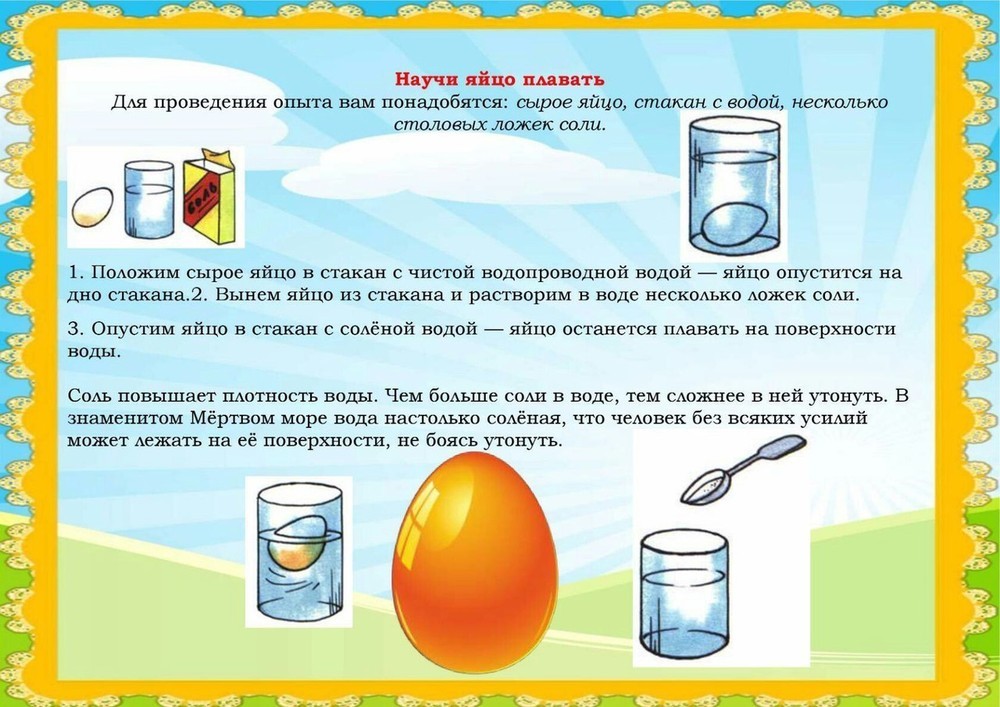 На зарядку становись!https://www.youtube.com/watch?v=WwOL8XmVB-c 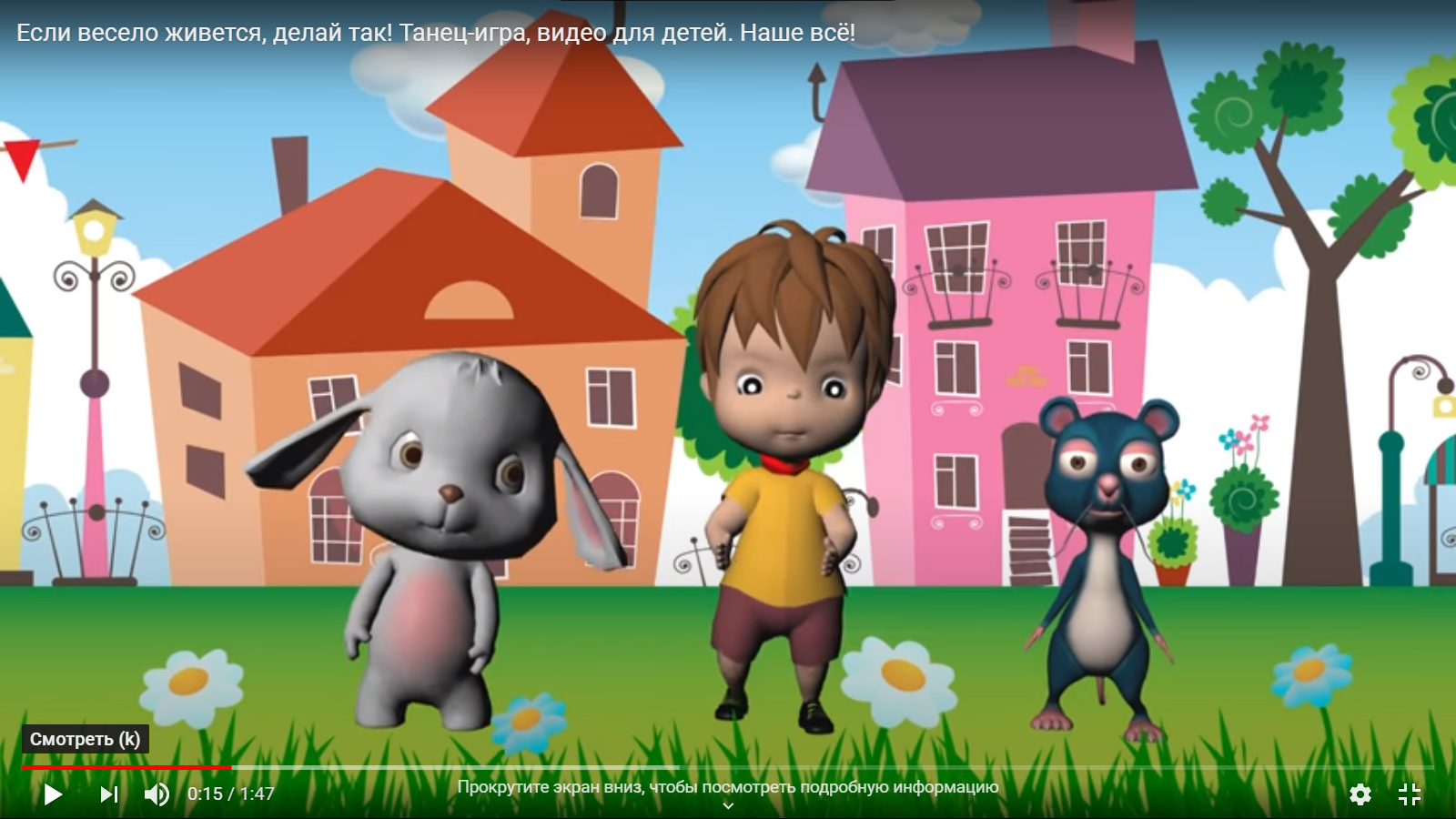 Поем вместе!https://www.youtube.com/watch?v=eWfKFGhF_e4&list=PLQv0ZO3tLFD6p9e82eSEalAXE0yySZIaE&index=3 Играем вместе!«Скажи со словом «летний»Летний - (вечер, день, месяц и т.д.)
Летняя - (одежда, обувь, ночь, погода и т.д.)
Летнее - (платье, утро, солнце и т.д.)«Новые слова»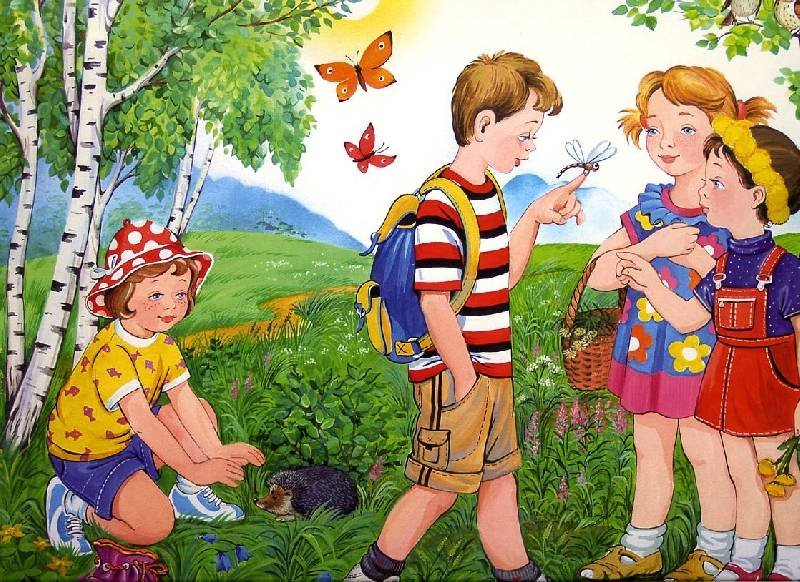 Звезды падают - звездопадСено косит - сенокосРазводит сады - садоводВезде ходит - вездеходРазводит леса - лесоводБаза для нефти - нефтебазаПеревозит лес - лесовозХодит на атомной энергии - атомоходСам летит - самолетПыль сосет - пылесосВоду возит - водовозРыбу ловит - рыболов